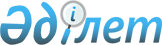 Қазақстан Республикасының кейбір заңнамалық актілеріне денсаулық сақтау мәселелері бойынша өзгерістер мен толықтыру енгізу туралыҚазақстан Республикасының 2012 жылғы 28 маусымдағы № 22-V Заңы      РҚАО-ның ескертпесі!

      Осы Заңның қолданысқа енгізілу тәртібін 2-б. қараңыз

      1-бап. Қазақстан Республикасының мына заңнамалық актілеріне өзгерістер мен толықтыру енгізілсін:



      1. «Халық денсаулығы және денсаулық сақтау жүйесі туралы» 2009 жылғы 18 қыркүйектегі Қазақстан Республикасының Кодексіне (Қазақстан Республикасы Парламентiнiң Жаршысы, 2009 ж., № 20-21, 89-құжат; 2010 ж., № 5, 23-құжат; № 7, 32-құжат; № 15, 71-құжат; № 24, 149, 152-құжаттар; 2011 ж., № 1, 2, 3-құжаттар; № 2, 21-құжат; № 11, 102-құжат; № 12, 111-құжат; № 17, 136-құжат; № 21, 161-құжат; 2012 ж., № 1, 5-құжат; № 3, 26-құжат; № 4, 32-құжат; № 8, 64-құжат):



      1) 2-бапта:



      «Осы» деген сөз «1. Осы» деген сөздермен ауыстырылсын;



      мынадай мазмұндағы 2-тармақпен толықтырылсын:

      «2. Тегін медициналық көмектiң кепiлдiк берілген көлемiн көрсету жөніндегі қызметтер берушіні таңдау және денсаулық сақтау ұйымдарының шығындарын өтеу, сондай-ақ тегін медициналық көмектiң кепiлдiк берілген көлемi шеңберінде дәрілік заттар мен медициналық мақсаттағы бұйымдарды сатып алу бөлігінде Қазақстан Республикасының денсаулық сақтау саласындағы заңнамасында реттелген құқықтық қатынастарға Қазақстан Республикасының мемлекеттік сатып алу туралы заңнамасының күші қолданылмайды.»;



      2) 7-баптың 1-тармағының 22) тармақшасы мынадай редакцияда жазылсын:



      «22) әкімшілендірілетін бюджеттік бағдарламалар бойынша тегін медициналық көмектің кепілдік берілген көлемін көрсету жөніндегі қызметтер берушіні таңдау және оның шығындарын өтеу;»;



      3) 10-баптың 6) тармақшасы мынадай редакцияда жазылсын:



      «6) тегін медициналық көмектің кепілдік берілген көлемін көрсету жөніндегі медициналық және фармацевтикалық қызметтер берушіні таңдауды және оның шығындарын өтеуді жүзеге асырады;»;



      4) 34-баптың 4-тармағы мынадай редакцияда жазылсын:



      «4. Тегін медициналық көмектің кепілдік берілген көлемін көрсету жөніндегі қызметтер берушіні таңдауды және оның шығындарын өтеуді тиісті бюджеттік бағдарламалардың әкімшілері Қазақстан Республикасының Үкіметі айқындайтын тәртіппен жүзеге асырады.».



      2. «Мемлекеттік сатып алу туралы» 2007 жылғы 21 шілдедегі Қазақстан Республикасының Заңына (Қазақстан Республикасы Парламентінің Жаршысы, 2007 ж., № 17, 135-құжат; 2008 ж., № 13-14, 58-құжат; № 20, 87-құжат; № 21, 97-құжат; № 24, 128-құжат; 2009 ж., № 2-3, 21-құжат; № 9-10, 47, 49-құжаттар; № 15-16, 74-құжат; № 17, 78, 82-құжаттар; № 24, 129, 133-құжаттар; 2010 ж., № 5, 23-құжат; № 7, 28, 29-құжаттар; № 15, 71-құжат; № 17-18, 108-құжат; № 24, 146-құжат; 2011 ж., № 2, 26-құжат; № 4, 37-құжат; № 6, 49-құжат; № 11, 102-құжат; № 13, 115-құжат; № 20, 151-құжат; № 21, 161, 171-құжаттар; 2012 ж., № 2, 11-құжат; № 3, 22-құжат; № 6, 43-құжат; № 8, 64-құжат):



      4-бапта:



      1-тармақта:



      21) тармақша алып тасталсын;



      21-2) тармақша мынадай редакцияда жазылсын:

      «21-2) тегiн медициналық көмектiң кепiлдiк берілген көлемiн көрсету, эпидемиологиялық ауруларды емдеу және олардың профилактикасы үшiн медициналық техниканы сатып алу;»;



      3-тармақтағы «21),» деген цифрлар алып тасталсын.



      2-бап. Осы Заң 2012 жылғы 1 шілдеден бастап қолданысқа енгізіледі.      Қазақстан Республикасының

      Президенті                                          Н.НАЗАРБАЕВ
					© 2012. Қазақстан Республикасы Әділет министрлігінің «Қазақстан Республикасының Заңнама және құқықтық ақпарат институты» ШЖҚ РМК
				